РОЗПОРЯДЖЕННЯМІСЬКОГО ГОЛОВИм. СумиКеруючись постановою Кабінету Міністрів України від 09.03.06 № 268 «Про упорядкування структури та умов оплати праці працівників апарату органів виконавчої влади, органів прокуратури, судів та інших органів» 
(з урахуванням змін та доповнень), розпорядженнями міського голови 
від 28.02.2020 № 97–К «Про Порядок щомісячного преміювання працівників апарату та виконавчих органів Сумської міської ради на 2020 рік», Положенням про порядок преміювання та надання матеріальної допомоги за рахунок фонду заробітної плати працівників апарату відділу культури та туризму Сумської міської ради та централізованої бухгалтерії відділу, пунктом 20 частини 4 статті 42 Закону України «Про місцеве самоврядування в Україні»:Виплатити премію з нагоди Дня місцевого самоврядування України керівникам відділу культури Сумської міської ради в розмірі 50 відсотків посадового окладу за рахунок економії фонду заробітної плати:Цибульській Наталії Олексіївні – начальнику відділу;Пєховій Людмилі Миколаївні – заступнику начальника.Видатки, пов’язані з установленими цим розпорядженням преміями, здійснити при наявності коштів на їх виплату.Міський голова                                                                               О.М. Лисенко                                                                Вдовенко  66-99-04Розіслати:  до справи, Цибульській Н.О.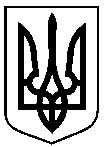 від                                    №Про преміювання керівників відділу культури Сумської міської ради з нагоди відзначення Дня місцевого самоврядування України